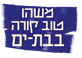 עיריית בת-ים	.......................................................................... 	חטיבת פיתוח הון אנושי                                                                                                                                                                                            31  מרץ, 2024                                     
  	    מודעת דרושים                              דרוש/ה:  מדריך/ה במועדוניתדרגת המשרה: דירוג חינוך ונוערהיקף העסקה: מלאה (שעות עבודה מ 12:30 – 18:30)כפיפות ארגונית: מנהלת מח' רווחה חינוכיתתיאור התפקיד:אחריות על ניהול הקבוצה והצוותבניית מטרות אישיות, קבוצתיות וטיפוליות, הן לילד והן לקבוצההעברת פעילויות בקבוצהקיום קשר ישיר ורציף עם כל המערך המקיף את הילד – רווחה, ביה"ס, הורים וכו'.העבודה מלווה באנשי מקצוע והנחייה אישית.השכלה ודרישות מקצועיות:תעודת מדריך/מורה מוסמך – יש לצרף צילום תעודה.       מועמד ללא תעודת מדריך/מורה מוסמך יתחייב להשלים את ההסמכה עד תום שנת הלימודים.ניסיון בעבודה בהדרכת קבוצות ילדיםדרישות נוספות:יכולת להתנהל מול מספר גורמיםיצירתיות, סדר וארגון, מוטיבציה גבוההיש למלא ולצרף טופס הצהרה על קרובי משפחה בעיריית בת ים (קישור באתר המכרזים של עיריית בת ים).הערות: בקשה שתוגש ללא תעודות/ אישורים רלוונטיים לא תידון.הזוכה במכרז מתקבל/ת לתקופת ניסיון של שנה בה יבחנו כישוריו/ה  עפ"י חוות דעתו של הממונה הישיר. יתכנו שינויים בתיאור התפקיד בהתאם לשינוי מבנה ארגוני ו/או צורכי המערכת.מועמד עם מוגבלות זכאי להתאמות בהליכי הקבלה לעבודה.מתן עדיפות למועמד המשתייך לאוכלוסייה הזכאית לייצוג הולם שאינה מיוצגת באופן הולם בקרב עובדי   
     הרשות המקומית, אם הוא בעל כישורים דומים לכישורי שאר המועמדיםהמועמד שייבחר ישובץ במערך החירום העירוניבכל מקום בו נאמר בלשון זכר, הכוונה גם ללשון נקבה ולהיפך.אופן הגשת ההצעההצעות מועמדות יש להגיש לאגף משאבי אנוש בכתובת מייל: Michrazim.hr@bat-yam.muni.il עד לתאריך 14.4.24    (עד השעה 12:00).     בכבוד רב,לאוניד סמוליאנוב        סמנכ"ל פיתוח הון אנושי